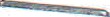 И Р Е У Т С К А Я О Б Л А СТ bТ УЛУНСКИЙ РАЙОНАдминистрация Умыганского сельского поселенияР А С П О Р Я Ж Е Н И Е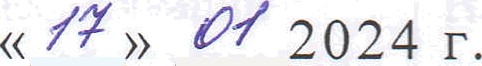 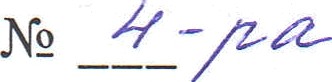 с. УмыганО внесении дополнений в приложение к распоряжению от 24.12.2019 г. N•. 78-paРуководствуясь статьей 160.1. Бюджетного кодекса Российской Федерации, Уставом Умыганского муниципального образования:Дополнить перечень кодов доходов, администратором которых является Администрация Умыганского сельского поселения КБК 932 2 02 25467 10 0000 150«Субсидии бюджетам сельских поселений на обеспечение развития и укрепления материально-технической базы домов культуры в населенных пунктах с числом жителей до 50 тысяч человек».Закрепить перечень кодов доходов, администратором которых является Администрация Умыганского сельского поселения согласно приложению к настоящему распоряжению.Контроль за исполнением настоящего распоряжения оставляю за собой.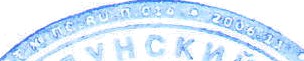 Глава Умыганскогосельского поселения	В.Н.Савицкві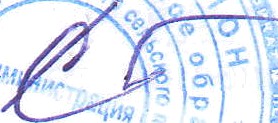 Приложение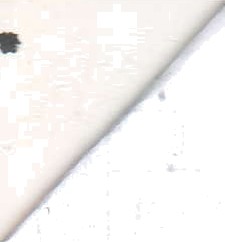 к распоряжениюот « f»	HJ 2024г. 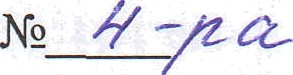 Администраторы доходов бюджета сельского поселения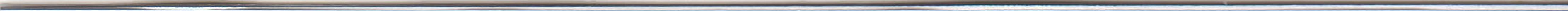 Код бюджетной классификацииРоссийской ФедерацииНаимепование администратора доходов бюджета сельского поселенияАдминистрация Умыганского сельского поселепия932 1 08 04020 01 1000 110Государственная потлина за совершение нотариальньт действийдолжностньгии	лвцaми	органов		местного	самоуправления, уполпомоченны и		в	соответствии	с		законодательными	актамиРоссийской Федерации на соверюение нотариальньт действий932 1 08 04020 01 4000 110Государственная пошлина за соверюение нотариальных действийдолжностными	лицами	органов		местного	самоуправления, уполномоченньши	в	соответствии	с		законодательньвіи	актамиРоссийской Федерации на соверюение нотариальньт действий932 1 11 05025 10 0000 120Доходы, получаемые в виде арендной платы, а также средства отпродажи права на заключение договоров аренды за земли, находящиеся в собственности сельских поселений (за исключением земельных участков муниципальных бюджетных и автономньтучреждений)932 1 11 05035 10 0000 120Доходы от сдачи в арепду имущества, находящегося в оперативном управлении органов управления сельских поселений и созданньт ими учреждений (за исключением имущества муниципальньт бюджетньвtи автономных учреждений)932 1 11 09045 10 0000 120Прочие поступления от использования имущества, находящегося всобственности	сельских	поселений	(за	исключением	имущества муниципальных бюджетных и автономных учреждений, а такжеимущества муниципальных унитарных предприятий, в том числе казенньт)932 1 13 01995 10 0001 130Прочие доходы от оказания платньт услуг (работ) получателями средств бюджетов сельских поселений (оказание платньт услуг,гранты, премии, добровольные пожертвования)932 1 13 02065 10 0000 130Доходы, поступающие в порядке возмещения расходов, понесенньт всвязи с эксплуатацией имущества сельских поселений932 1 13 02995 10 0003 130Прочие доходы от компенсации затрат бюджетов сельских поселений(дебиторская задолженность прошльт лет)932 1 14 02053 10 0000 410Доходы от реализации иного имущества, находящегося в собственности сельских поселений (за исключением имущества муниципальных бюджетных и автономных учреждений, а также имущества муниципальных унитарных предприятий, в том числеказенных), в части реализации основных средств по указанному имуществу932 1 14 06025 10 0000 430Доходы	от	продажи	земельных	участков,	находящихся	всобственности	сельских	поселений	(за	исключением	земельных vчастков мvниципальных бюджетных и автономных учреждений)932 1 16 02020 02 0000 140Административные	штрафы,	установленные	законами	субъектовРоссийской Федерации об административных правонаруиіениях, за нарушение муииципальных правовых актов932 1 16 07010 10 0000 140Штрафы,	неустойки,	пени,	уплаченные	в	случае	просрочкиисполнения поставщиком (подрядчиком, исполнителем) обязательств, предусмотренньт	муниципальньш	контрактом,	заключенныммуниципальным	органом,	казенньві	учреждением	сельскогопоселения932 1 16 07090 10 0000 140932 1 16 07090 10 0000 140Иные штрафы, неустойки, пени, уплаченные в соответствии с закономили договором в случае неисполнения или ненадлежаідего исполнения обязательств перед муниципальным органом, (муниципальньві казенным учреждепием) сельского поселения932 1 16 10031 10 0000 140932 1 16 10031 10 0000 140Возмещение уідерба при возникновении страховых случаев, когда выгодоприобретателями выступают	получатели	средств	бюджетасельского поселения932 1 16 1006110 0000 140Платежи в целях возмещепия убытков, причиненных уклоненяем отзаключения с муниципальным органом сельского поселения (муниципальным казенным учреждением) муниципального контракта, а также иные денежные средства, подлежащие зачислению в бюджет сельского поселения за нарушение законодателъства Российской Федерации о контрактной системе в сфере закупок товаров, работ, услуг для обеспечения государственных и муниципальных нужд (за исключением муниципального контракта, финансируемого за счетсредств муниципального дорожного фонда)932 1 17 0105010 0000 180Невьысненные	поступления,	зачисляемые	в	бюджеты	сельскихпоселений932 1 17 05050 10 0000 180932 1 17 05050 10 0000 180Прочие неналоговые доходы бюджетов сельских поселений932 1 17 15030 10 0216 150932 1 17 15030 10 0216 150Инициативные платежи, зачисляемые в бюджеты сельских поселений("Подарим детям сказку")932 2 02 1500110 0000 150Дотации бюджетам сельских поселений на выравнивание бюджетнойобеспеченности из бюджета субъекта Российской Федерации932 2 02 1500210 0000 150Дотации	бюджетам	сельских	поселений	на  поддержку	мер  пообеспечению сбалансированности бюджетов932 2 02 1600110 0000 150Дотации бюджетам сельских поселений на вьщавнивание бюджетнойобеспеченности из бюджетов муниципальных районов932 2 02 1999910 0000 150Прочие нотации бюджетам сельских поселений932 2 02 2546710 0000 150Субсидии бюджетам сельских поселений на обеспечение развития иукрепления	материально-технической	базы	домов	культуры	в населенных пунктах с числом жителей до 50 тысяч человек932 2 02 2551910 0000 150Субсидии бюджетам	сельских поселений	на поддержку отраслиК JIЬT ДЫ932 2 02 29999 10 0000 150932 2 02 29999 10 0000 150Прочие субсидии бюджетам сельских поселений932 2 02 3511810 0000 150Субвенции	бюджетам	сельских	поселений	на	осуществление первичного воинского учета на территориях, где отсутствуют военныекомиссариаты932 2 02 30024 10 0000 150932 2 02 30024 10 0000 150Субвенции	бюджетам	сельских	поселений	на	выполнениепередаваемые полномочий субъектов Российской Федерации932 2 02 39999 10 0000 150932 2 02 39999 10 0000 150Прочие субвенции бюджетам сельских поселений932 2 02 49999 10 0000 150932 2 02 49999 10 0000 150Прочие	межбюджетные	трансферты,	передаваемые	бюджетамсельских поселений932 2 02 90014 10 0000 150932 2 02 90014 10 0000 150Прочие безвозмездные поступления в бюджеты сельских поселенийот федерального бюджета932 2 02 90024 10 0000 150932 2 02 90024 10 0000 150Прочие безвозмездные поступления в бюджеты сельских поселеиийот бюджетов субъектов Российской Федерацим932 2 02 90054 10 0000 150932 2 02 90054 10 0000 150Прочие безвозмездные поступления в бюджеты сельских поселенийот бюджетов муниципальньт районов932 2 07 05010 10 0000 150932 2 07 05010 10 0000 150Безвозмездные поступления от физических и юридических лиц нафинансовое обеспечение дорожной деятельности, в том числе добровольньт пожертвований, в отношении автомобильньт дорог общего пользования местного значения сельских поселений932 2 07 05020 10 0000 150932 2 07 05020 10 0000 150Поступления		от	денежных	пожертвований,	предоставляемых физическими	лицами	получателям	средств	бюджетов	сельскихпоселений932 2 07 05030 10 0000 150Прочие безвозмездные поступления в бюджеты сельских поселений932 2 08 05000 10 0000 150Перечисления  из  бюджетов  сельских  поселений  (в  бюджетыпоселений) для осуществлеиия возврата (зачета) излишне уплаченных или излишне взысканных сумм налогов, сборов и иных платежей, а также сумм процентов за несвоевременное осуществление такого возврата и процентов, начисленных на излишне взысканньте суммы932 2 19 60010 10 0000 150Возврат прочих остатков субсидий, субвенций и иных межбюджетньІхтрансфертов,	имеющих	целевое	назначение,	прошлых	лет	из бюджетов сельских поселений